Перловая крупа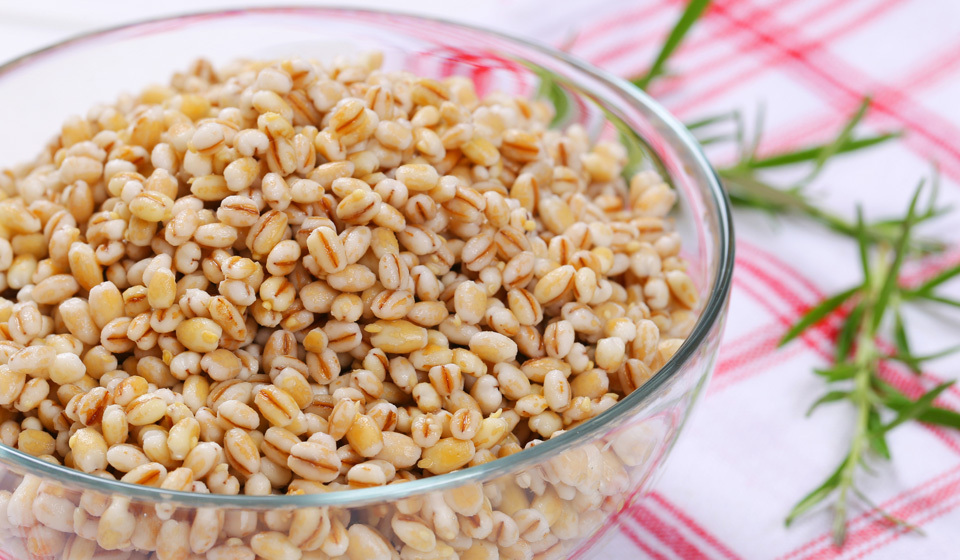 История перловой крупыПерловка – наиболее популярна в русской кухне. С 1930 годов ее ставили производить в промышленных масштабах. Использовали кашу в общественном питании: для военнослужащих, заключенных, школьников и студентов.Продукт универсальный: недорого стоит и долго хранится. Из-за этого сложился стереотип малоценного продукта.Помимо России перловку едят в Швеции, Финляндии, Германии и Британии Крупу используют в качестве гарнира, для приготовления крупяных колбасок, рагу, несладких пудингов, паштетов и засыпки в супы. Например, итальянцы готовят ордзотто (от английского слова – orzotto). Это блюдо похоже на рисовое ризотто.Несколько десятилетий назад производители научились выпускать пропаренную перловку быстрого приготовления. Рейтинг продукта сразу поднялся.Перловой крупой (чаще просто – перловкой) обычно называют обработанные специальным образом зёрна ячменя, которые прошли процесс шлифовки несколько раз.      Ячмень, очищенный от грубой оболочки, представляет собой среднего размера зерно светло-серого цвета, с тёмной продольной полосой, после варки имеет приятный вкус и чуть ореховый аромат. Даже в сваренном виде перловка не теряет своей консистенции, остаётся в меру упругой, не разваривается. Виды перловой крупыПерловую крупу обычно подразделяют на:перловку – традиционную крупу для каш и супов, состоящую из целого зерна, освобождённого от отрубей (оболочек зерна или ости);голландку – крупу, цельное зерно которой целиком освобождено от ости и скатано в шарики, отличается от перловки быстротой приготовления и более нежной консистенцией;ячневую крупу (ячку) – измельчённые зёрна ячменя, также используется для приготовления кашиц и каш.Польза перловой крупы
Перловка ценна тем, что содержит клетчатку и много полезных аминокислот. Например, лизин вырабатывает коллаген, полезный для кожи.Также есть витамины группы В, А, D, Е, Н и РР и минералы. Калий отвечает за сердце. Кальций полезен для костей, волос и ногтей. Перловка богата цинком, селеном, медью, марганцем, железом, йодом, хромом, никелем и так далее.Продукт уникален тем, что он нейтрализует аллергические реакции либо сводит их на нет. Еще перловка обладает антибактериальным свойством и может вывести разные виды грибковых заболеваний на коже.   	
        Перловка нормализует работу желудка, способствует мягкому очищению кишечника, выводит шлаки и токсины.  Подходит для борьбы с весом, особенно полезна в разгрузочные дни.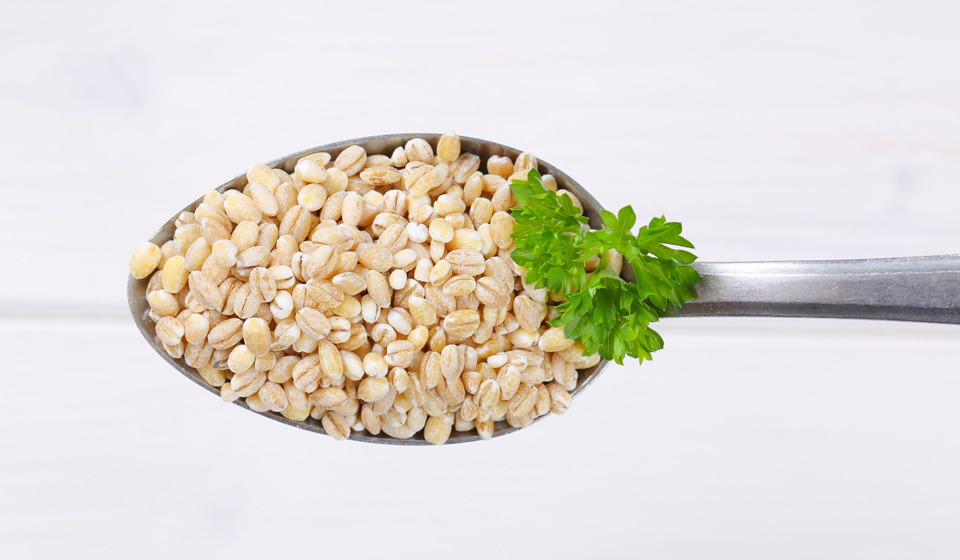 Вред перловой крупыОдин из недостатков перловки – она увеличивает газы. Поэтому крупа не рекомендуется людям, у которых есть заболевания желудочно-кишечного тракта. А глютена может негативно сказаться на внутриутробном развитии плода.Применение в медицине
Крупа перловка – очень полезная крупа, незаслуженно забытая. Она содержит, так же как овсянка, бета-глюканы, которые понижают холестерин. Поэтому крупа рекомендуется при атеросклерозе. Также перловка богата клетчаткой и выводит излишки холестерина из организма. Еще там есть витамины группы В, Е, D и Р. В отличие от других круп перловка содержит лизин, который оказывает противовоспалительное и противовирусное действие. Полезна     при       заболеваниях     мочеполовой         и мочевыводящей  системы.

         Перловка содержит сложные углеводы, которые поддерживают нормальный уровень энергии. Летом ее полезно готовить с овощами, с сухофруктами, можно добавлять в различные бульоны. Если зимой, это могут быть мясные бульоныПрименение в кулинарииПерловка сочетается с грибами, мясом и зеленью. Крупу используют для приготовления каш, гарниров, салатов и овощных рагу. Единственное – перловка долго готовится, для варки каши понадобится порядка 1,5-2 часа.Плов с перловкойКто сказал, что плов готовится только из риса? Альтернативный вариант использовать перловую крупу. Блюдо получается очень нежным и необычным. Идеально подходит для тех, кто не любит рис либо хочет разнообразить свой рацион.Перловая крупа – 3 стаканаКуриная грудка – 1 штука.Лук репчатый – 1 головкаМорковка – 2-3 штукиМасло растительное – 30 граммСоль и приправы для плова – по вкусу
        Так как перловка долго варится, предварительно замочите ее на ночь. Курицу порежьте тонкими ломтиками и поджарьте на медленном огне. В поджарку добавьте измельченную морковь и лук. После – положите в нее перловку, соль и приправы по вкусу и тушите на медленном огне где-то полчаса до готовности.

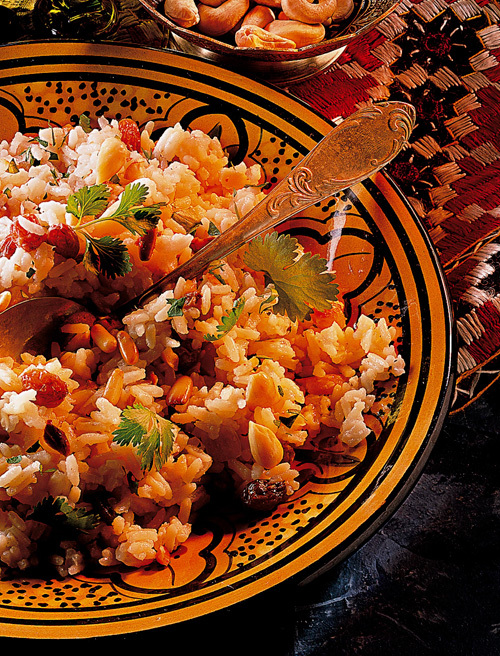          Если вы сомневаетесь в какой именно посуде стоит готовить плов, то мы рекомендуем воспользоваться классической емкостью - казаном.         Благодаря своим свойствам в казане, в отличие от посуды с плоским дном, нагреваеся вся поверхность. Именно поэтому мясо, в плове получается очень нежным, а крупа рассыпчатой.Рассольник с перловкойВариант первого блюда для семейного обеда.Суп получается не только вкусный, но полезный и сытный. При этом, низкокалорийным. Подавать можно со сметаной и овощными закусками.Кролик – половина тушкиПерловка – 0,5 стаканаВода – 3 литраКартофель – 4 штукиМорковь – 130 граммЛук репчатый – 1 штукаОгурцы (маринованные) – 130 граммМасло растительное – 2 столовые ложкиСоль и приправы – по вкусу
          Приготовьте бульон с тушкой кролика. Пока он будет готовится, перловку отмочите (30 минут) в воде. После добавьте ее в бульон, а мясо, наоборот, достаньте. В суп положите нарезанную картошку. Приготовьте поджарку из лука, моркови и огурцов. Когда картошка станет мягкой, добавьте в суп поджарку, порезанное мясо, соль и приправы.

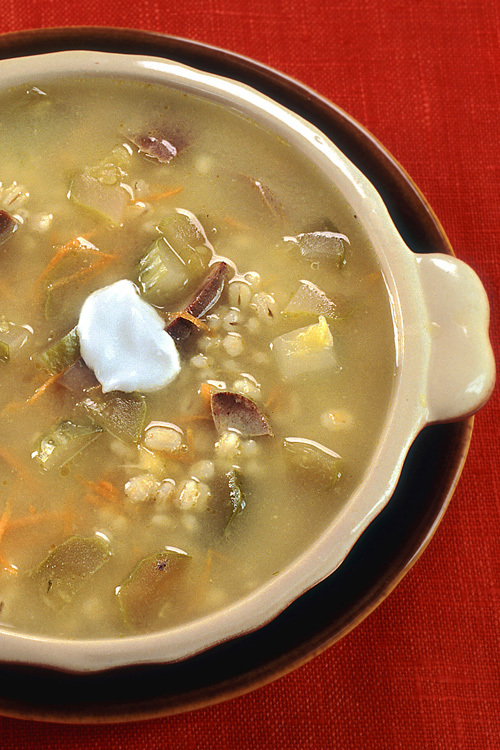 Как выбрать и хранитьВыбирая перловку, изучите ее внешний вид. Качественная крупа имеет бело-желтоватый цвет. Ни в коем случае не должно быть темных зерен и плесени. Еще обратите внимание, чтобы в зернах не было никаких примесей.
    Если после покупки и первого приготовления каша имеет горьковатый вкус, продукт некачественный. И от него лучше избавиться.
Условия хранения.Держите перловку в сухом проветриваемом помещении. Из тары подойдет картонная коробка или металлический контейнер. Срок хранения – до 10 месяцев.Калорийность на 100 грамм320 кКалБелки9,3 граммаЖиры1,1 граммУглеводы73,7 грамма